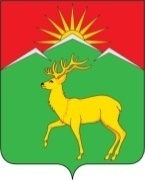 Малиновский сельский Совет депутатовСаянского района Красноярского края РЕШЕНИЕс. Малиновка31.08.2021								№ 30О внесении изменений в решение Малиновского сельского Совета депутатов от 29.12.2020 № 12 «О бюджете Малиновского сельсовета на 2021 год и плановый период 2022-2023 годов»В соответствии со ст. 217 бюджетного кодекса Российской Федерации, Положением о бюджетном процессе в Малиновском сельсовете, руководствуясь ст. 8 п.1 Устава Малиновского сельсовета, Малиновский сельский Совет депутатов 						РЕШИЛ:1. Внести изменения в решение Малиновского сельского Совета депутатов от 29.12.2020 № 12 «О бюджете Малиновского сельсовета на 2021 год и плановый период 2022-2023 годов.1.1. Приложения № 1, 4, 5, 6, 7 к решению изложить в новой редакции согласно приложениям № 1, 2, 3, 4, 5 к настоящему решению.2. Контроль за исполнением настоящего решения возложить на постоянную комиссию по бюджету и экономической политике.3. Решение вступает в силу в день, следующий за днем его официального опубликования в газете «Вести поселения» и подлежит размещению в информационно-телекоммуникационной сети Интернет на сайте администрации Саянского района www.adm-sayany.ru.Глава Малиновского сельсовета,Председатель Малиновского сельского Совета депутатов					А.И. МазуровПриложение №1решению Малиновского сельского Совета депутатов от 31.08.2021 № 30Приложение №1решению Малиновского сельского Совета депутатов от 31.08.2021 № 30Приложение №1решению Малиновского сельского Совета депутатов от 31.08.2021 № 30Приложение №1решению Малиновского сельского Совета депутатов от 31.08.2021 № 30Приложение №1решению Малиновского сельского Совета депутатов от 31.08.2021 № 30Приложение №1решению Малиновского сельского Совета депутатов от 31.08.2021 № 30Приложение №1Приложение №1Приложение №1Приложение №1Приложение №1Приложение №1Приложение №1Приложение №1к решению Малиновского сельского Совета депутатов от 29.12.2020 №12к решению Малиновского сельского Совета депутатов от 29.12.2020 №12к решению Малиновского сельского Совета депутатов от 29.12.2020 №12к решению Малиновского сельского Совета депутатов от 29.12.2020 №12к решению Малиновского сельского Совета депутатов от 29.12.2020 №12к решению Малиновского сельского Совета депутатов от 29.12.2020 №12к решению Малиновского сельского Совета депутатов от 29.12.2020 №12к решению Малиновского сельского Совета депутатов от 29.12.2020 №12Источники внутреннего финансирования дефицита бюджета сельского поселения в 2021 году и плановом периоде 2022-2023 годовИсточники внутреннего финансирования дефицита бюджета сельского поселения в 2021 году и плановом периоде 2022-2023 годовИсточники внутреннего финансирования дефицита бюджета сельского поселения в 2021 году и плановом периоде 2022-2023 годовИсточники внутреннего финансирования дефицита бюджета сельского поселения в 2021 году и плановом периоде 2022-2023 годовИсточники внутреннего финансирования дефицита бюджета сельского поселения в 2021 году и плановом периоде 2022-2023 годовИсточники внутреннего финансирования дефицита бюджета сельского поселения в 2021 году и плановом периоде 2022-2023 годовИсточники внутреннего финансирования дефицита бюджета сельского поселения в 2021 году и плановом периоде 2022-2023 годовИсточники внутреннего финансирования дефицита бюджета сельского поселения в 2021 году и плановом периоде 2022-2023 годовИсточники внутреннего финансирования дефицита бюджета сельского поселения в 2021 году и плановом периоде 2022-2023 годовИсточники внутреннего финансирования дефицита бюджета сельского поселения в 2021 году и плановом периоде 2022-2023 годов(тыс. руб.)(тыс. руб.)№ строкиКодКодНаименование кода поступлений в бюджет, группы, подгруппы, статьи, подстатьи, элемента, подвида, аналитической группы вида источников финансирования дефицитов бюджетовНаименование кода поступлений в бюджет, группы, подгруппы, статьи, подстатьи, элемента, подвида, аналитической группы вида источников финансирования дефицитов бюджетовСуммаСуммаСуммаСуммаСумма№ строкиКодКодНаименование кода поступлений в бюджет, группы, подгруппы, статьи, подстатьи, элемента, подвида, аналитической группы вида источников финансирования дефицитов бюджетовНаименование кода поступлений в бюджет, группы, подгруппы, статьи, подстатьи, элемента, подвида, аналитической группы вида источников финансирования дефицитов бюджетов2021 год2021 год2022 год2022 год2023 год1822 01 05 00 00 00 0000 000822 01 05 00 00 00 0000 000Изменение остатков средств на счетах по учету средств бюджетаИзменение остатков средств на счетах по учету средств бюджета68,168,10,00,00,02822 01 05 00 00 00 0000 500822 01 05 00 00 00 0000 500Увеличение остатков средств бюджетовУвеличение остатков средств бюджетов-6 572,8-6 572,8-5 420,6-5 420,6-3 385,23822 01 05 02 00 00 0000 500822 01 05 02 00 00 0000 500Увеличение прочих остатков средств бюджетовУвеличение прочих остатков средств бюджетов-6 572,8-6 572,8-5 420,6-5 420,6-3 385,24822 01 05 02 01 00 0000 510822 01 05 02 01 00 0000 510Увеличение прочих остатков денежных средств бюджетовУвеличение прочих остатков денежных средств бюджетов-6 572,8-6 572,8-5 420,6-5 420,6-3 385,25822 01 05 02 01 10 0000 510822 01 05 02 01 10 0000 510Увеличение прочих остатков денежных средств бюджетов сельских поселенийУвеличение прочих остатков денежных средств бюджетов сельских поселений-6 572,8-6 572,8-5 420,6-5 420,6-3 385,26822 01 05 00 00 00 0000 600822 01 05 00 00 00 0000 600Уменьшение остатков средств бюджетовУменьшение остатков средств бюджетов6 640,96 640,95 420,65 420,63 385,27822 01 05 02 00 00 0000 600822 01 05 02 00 00 0000 600Уменьшение прочих остатков средств бюджетовУменьшение прочих остатков средств бюджетов6 640,96 640,95 420,65 420,63 385,28822 01 05 02 01 00 0000 610822 01 05 02 01 00 0000 610Уменьшение прочих остатков денежных средств бюджетовУменьшение прочих остатков денежных средств бюджетов6 640,96 640,95 420,65 420,63 385,29822 01 05 02 01 10 0000 610822 01 05 02 01 10 0000 610Уменьшение прочих остатков денежных средств бюджетов сельских поселенийУменьшение прочих остатков денежных средств бюджетов сельских поселений6 640,96 640,95 420,65 420,63 385,2ВсегоВсегоВсегоВсегоВсего68,168,10,00,00,0Приложение № 2Приложение № 2Приложение № 2к решению Малиновского сельского Совета депутатов от 31.08.2021 № 30к решению Малиновского сельского Совета депутатов от 31.08.2021 № 30к решению Малиновского сельского Совета депутатов от 31.08.2021 № 30к решению Малиновского сельского Совета депутатов от 31.08.2021 № 30к решению Малиновского сельского Совета депутатов от 31.08.2021 № 30Приложение № 4Приложение № 4Приложение № 4Приложение № 4Приложение № 4к решению Малиновского сельского Совета депутатов от 29.12.2020 № 12 к решению Малиновского сельского Совета депутатов от 29.12.2020 № 12 к решению Малиновского сельского Совета депутатов от 29.12.2020 № 12 к решению Малиновского сельского Совета депутатов от 29.12.2020 № 12 Доходы бюджета сельского поселения на 2021 год и плановый период 2022-2023 годовДоходы бюджета сельского поселения на 2021 год и плановый период 2022-2023 годовДоходы бюджета сельского поселения на 2021 год и плановый период 2022-2023 годовДоходы бюджета сельского поселения на 2021 год и плановый период 2022-2023 годовДоходы бюджета сельского поселения на 2021 год и плановый период 2022-2023 годовДоходы бюджета сельского поселения на 2021 год и плановый период 2022-2023 годовДоходы бюджета сельского поселения на 2021 год и плановый период 2022-2023 годовДоходы бюджета сельского поселения на 2021 год и плановый период 2022-2023 годовДоходы бюджета сельского поселения на 2021 год и плановый период 2022-2023 годов(тыс. руб.)(тыс. руб.)№ строкиКод классификации доходов бюджетаКод классификации доходов бюджетаКод классификации доходов бюджетаКод классификации доходов бюджетаКод классификации доходов бюджетаКод классификации доходов бюджетаКод классификации доходов бюджетаКод классификации доходов бюджетаНаименование кода классификации доходов бюджетаДоходы бюджета сельского поселения 2021 годаДоходы бюджета сельского поселения 2022 годаДоходы бюджета сельского поселения 2023 года№ строкикод главного администраторакод группыкод подгруппыкод статьикод подстатьикод элементакод группы подвидакод аналитической группы подвидаНаименование кода классификации доходов бюджетаДоходы бюджета сельского поселения 2021 годаДоходы бюджета сельского поселения 2022 годаДоходы бюджета сельского поселения 2023 года№ строкикод главного администраторакод группыкод подгруппыкод статьикод подстатьикод элементакод группы подвидакод аналитической группы подвидаНаименование кода классификации доходов бюджетаДоходы бюджета сельского поселения 2021 годаДоходы бюджета сельского поселения 2022 годаДоходы бюджета сельского поселения 2023 года100010000000000000000НАЛОГОВЫЕ И НЕНАЛОГОВЫЕ ДОХОДЫ226,4233,4242,7218210100000000000000НАЛОГИ НА ПРИБЫЛЬ, ДОХОДЫ17,518,218,9318210102000010000110Налог на доходы физических лиц17,518,218,9418210102010010000110Налог на доходы физических лиц с доходов, источником которых является налоговый агент, за исключением доходов, в отношении которых исчисление и уплата налога осуществляются в соответствии со статьями 227, 227.1 и 228 Налогового кодекса Российской Федерации17,518,218,9500010300000000000000НАЛОГИ НА ТОВАРЫ (РАБОТЫ, УСЛУГИ), РЕАЛИЗУЕМЫЕ НА ТЕРРИТОРИИ РОССИЙСКОЙ ФЕДЕРАЦИИ93,496,6100,5600010302000010000110Акцизы по подакцизным товарам (продукции), производимым на территории Российской Федерации93,496,6100,5710010302230010000110Доходы от уплаты акцизов на дизельное топливо, подлежащие распределению между бюджетами субъектов Российской Федерации и местными бюджетами с учетом установленных дифференцированных нормативов отчислений в местные бюджеты42,944,446,5810010302231010000110Доходы от уплаты акцизов на дизельное топливо, подлежащие распределению между бюджетами субъектов Российской Федерации и местными бюджетами с учетом установленных дифференцированных нормативов отчислений в местные бюджеты (по нормативам, установленным Федеральным законом о федеральном бюджете в целях формирования дорожных фондов субъектов Российской Федерации)42,944,446,5910010302240010000110Доходы от уплаты акцизов на моторные масла для дизельных и (или) карбюраторных (инжекторных) двигателей, подлежащие распределению между бюджетами субъектов Российской Федерации и местными бюджетами с учетом установленных дифференцированных нормативов отчислений в местные бюджеты0,20,30,31010010302241010000110Доходы от уплаты акцизов на моторные масла для дизельных и (или) карбюраторных (инжекторных) двигателей, подлежащие распределению между бюджетами субъектов Российской Федерации и местными бюджетами с учетом установленных дифференцированных нормативов отчислений в местные бюджеты (по нормативам, установленным Федеральным законом о федеральном бюджете в целях формирования дорожных фондов субъектов Российской Федерации)0,20,30,31110010302250010000110Доходы от уплаты акцизов на автомобильный бензин, подлежащие распределению между бюджетами субъектов Российской Федерации и местными бюджетами с учетом установленных дифференцированных нормативов отчислений в местные бюджеты56,458,260,81210010302251010000110Доходы от уплаты акцизов на автомобильный бензин, подлежащие распределению между бюджетами субъектов Российской Федерации и местными бюджетами с учетом установленных дифференцированных нормативов отчислений в местные бюджеты (по нормативам, установленным Федеральным законом о федеральном бюджете в целях формирования дорожных фондов субъектов Российской Федерации)56,458,260,81310010302260010000110Доходы от уплаты акцизов на прямогонный бензин, подлежащие распределению между бюджетами субъектов Российской Федерации и местными бюджетами с учетом установленных дифференцированных нормативов отчислений в местные бюджеты-6,1-6,3-7,11410010302261010000110Доходы от уплаты акцизов на прямогонный бензин, подлежащие распределению между бюджетами субъектов Российской Федерации и местными бюджетами с учетом установленных дифференцированных нормативов отчислений в местные бюджеты (по нормативам, установленным Федеральным законом о федеральном бюджете в целях формирования дорожных фондов субъектов Российской Федерации)-6,1-6,3-7,11518210600000000000000НАЛОГИ НА ИМУЩЕСТВО113,5117,6122,31618210601000000000110Налог на имущество физических лиц5,15,35,51718210601030100000110Налог на имущество физических лиц, взимаемый по ставкам, применяемым к объектам налогообложения, расположенным в границах сельских поселений5,15,35,51818210606000000000110Земельный налог108,4112,3116,81918210606030000000110Земельный налог организаций22,523,324,22018210606033100000110Земельный налог организаций, обладающих земельным участком, расположенным в границах сельских поселений22,523,324,22118210606040000000110Земельный налог с физических лиц85,989,092,62218210606043100000110Земельный налог с физических лиц, обладающих земельным участком, расположенным в границах сельских поселений85,989,092,62300010800000000000000ГОСУДАРСТВЕННАЯ ПОШЛИНА1,01,01,02482210804020010000110Государственная пошлина за совершение нотариальных действий должностными лицами органов местного самоуправления, уполномоченными в соответствии с законодательными актами Российской Федерации на совершение нотариальных действий1,01,01,000011700000000000000ПРОЧИЕ НЕНАЛОГОВЫЕ ДОХОДЫ1,00,00,082211714000000000150Средства самообложения граждан1,00,00,082211714030100000150Средства самообложения граждан, зачисляемые в бюджеты сельских поселений1,00,00,02500020000000000000000БЕЗВОЗМЕЗДНЫЕ ПОСТУПЛЕНИЯ6346,45187,23142,52600020200000000000000БЕЗВОЗМЕЗДНЫЕ ПОСТУПЛЕНИЯ ОТ ДРУГИХ БЮДЖЕТОВ БЮДЖЕТНОЙ СИСТЕМЫ РОССИЙСКОЙ ФЕДЕРАЦИИ6346,45187,23142,52700020210000000000150Дотации бюджетам бюджетной системы Российской Федерации3050,82979,92979,92882220215001000000150Дотации на выравнивание бюджетной обеспеченности354,7283,8283,82982220215001100000150Дотации бюджетам сельских поселений на выравнивание бюджетной обеспеченности из бюджета субъекта Российской Федерации354,7283,8283,83082220215002000000150Дотации бюджетам на поддержку мер по обеспечению сбалансированности бюджетов1582,01582,01582,03182220215002100000150  Дотации бюджетам сельских поселений на поддержку мер по обеспечению сбалансированности бюджетов1582,01582,01582,03282220216001000000150Дотации на выравнивание бюджетной обеспеченности из бюджетов муниципальных районов, городских округов с внутригородским делением1114,11114,11114,13382220216001100000150Дотации бюджетам сельских поселений на выравнивание бюджетной обеспеченности из бюджетов муниципальных районов1114,11114,11114,13482220219999000000150Прочие дотации18,60,00,03582220219999100000150Прочие дотации бюджетам сельских поселений18,60,00,03682220219999102724150Прочие дотации бюджетам сельских поселений (на частичную компенсацию расходов на повышение оплаты труда отдельным категориям работников бюджетной сферы Красноярского края по министерству финансов Красноярского края в рамках непрограммных расходов отдельных органов исполнительной власти)18,60,00,03782220220000000000150Субсидии бюджетам бюджетной системы Российской Федерации (межбюджетные субсидии)3221,22154,9161,33882220229999000000150Прочие субсидии3221,22154,9161,33982220229999100000150Прочие субсидии бюджетам сельских поселений3221,22154,9161,34082220229999107412150Прочие субсидии бюджетам сельских поселений ( на обеспечение первичных мер пожарной безопасности)22,20,00,04182220229999107508150Прочие субсидии бюджетам сельских поселений (на содержание автомобильных дорог общего пользования местного значения за счет средств дорожного фонда Красноярского края)149,0154,9161,34282220229999107509150Прочие субсидии бюджетам сельских поселений (на капитальный ремонт и ремонт автомобильных дорог общего пользования местного значения за счет средств дорожного фонда Красноярского края)0,02000,00,04382220229999107571150Прочие субсидии бюджетам сельских поселений (на финансирование расходов по капитальному ремонту, реконструкции находящихся в муниципальной собственности объектов коммунальной инфраструктуры, источников тепловой энергии и тепловых сетей, объектов электросетевого хозяйства и источников электрической энергии, а также на приобретение технологического оборудования, спецтехники для обеспечения функционирования систем теплоснабжения, электроснабжения, водоснабжения, водоотведения и очистки сточных вод)2580,00,00,04482220229999107741150Прочие субсидии бюджетам сельских поселений (на реализацию проектов по благоустройству территорий сельских населенных пунктов и городских поселений с численностью населения не более 10000 человек, инициированных гражданами соответствующего населенного пункта, поселения)247,00,00,04582220229999107749150Прочие субсидии бюджетам сельских поселений (для реализации проектов по решению вопросов местного значения сельских поселений в рамках подпрограммы "Поддержка муниципальных проектов по благоустройству территорий и повышению активности населения в решении вопросов местного значения" государственной программы Красноярского края "Содействие развитию местного самоуправления")223,00,00,04682220230000000000150Субвенции бюджетам бюджетной системы Российской Федерации55,852,41,34782220230024000000150Субвенции местным бюджетам на выполнение передаваемых полномочий субъектов Российской Федерации1,31,31,34882220230024107514150Субвенции бюджетам сельских поселений на выполнение передаваемых полномочий субъектов Российской Федерации (на выполнение государственных полномочий по созданию и обеспечению деятельности административных комиссий (в соответствии с Законом края от 23 апреля 2009 года № 8-3170))1,31,31,34982220235118000000150Субвенции бюджетам на осуществление первичного воинского учета на территориях, где отсутствуют военные комиссариаты54,551,10,05082220235118100000150Субвенции бюджетам сельских поселений на осуществление первичного воинского учета на территориях, где отсутствуют военные комиссариаты54,551,10,05100089000000000000000Всего6572,85420,63385,2Приложение № 3к решению Малиновского сельского Совета депутатов от 31.08.2021 № 30к решению Малиновского сельского Совета депутатов от 31.08.2021 № 30к решению Малиновского сельского Совета депутатов от 31.08.2021 № 30к решению Малиновского сельского Совета депутатов от 31.08.2021 № 30к решению Малиновского сельского Совета депутатов от 31.08.2021 № 30Приложение № 5Приложение № 5Приложение № 5Приложение № 5Приложение № 5к решению Малиновского сельского Совета депутатов от 29.12.2020 № 12к решению Малиновского сельского Совета депутатов от 29.12.2020 № 12к решению Малиновского сельского Совета депутатов от 29.12.2020 № 12к решению Малиновского сельского Совета депутатов от 29.12.2020 № 12к решению Малиновского сельского Совета депутатов от 29.12.2020 № 12Распределение бюджетных ассигнований по разделам и подразделам бюджетной классификации расходов бюджета сельского поселения на 2021 год и плановый период 2022-2023 годовРаспределение бюджетных ассигнований по разделам и подразделам бюджетной классификации расходов бюджета сельского поселения на 2021 год и плановый период 2022-2023 годовРаспределение бюджетных ассигнований по разделам и подразделам бюджетной классификации расходов бюджета сельского поселения на 2021 год и плановый период 2022-2023 годовРаспределение бюджетных ассигнований по разделам и подразделам бюджетной классификации расходов бюджета сельского поселения на 2021 год и плановый период 2022-2023 годовРаспределение бюджетных ассигнований по разделам и подразделам бюджетной классификации расходов бюджета сельского поселения на 2021 год и плановый период 2022-2023 годовРаспределение бюджетных ассигнований по разделам и подразделам бюджетной классификации расходов бюджета сельского поселения на 2021 год и плановый период 2022-2023 годов(тыс. руб.)№ строкиНаименование показателя бюджетной классификацииРаздел, подразделСумма на  2021 годСумма на 2022 годСумма на 2023 год1234561ОБЩЕГОСУДАРСТВЕННЫЕ ВОПРОСЫ01003165,52961,92881,12Функционирование высшего должностного лица субъекта Российской  Федерации и муниципального образования0102940,0940,0940,03Функционирование Правительства Российской Федерации, высших исполнительных органов государственной власти субъектов Российской Федерации, местных администраций01042218,22014,61933,84Резервные фонды01115,05,05,05Другие общегосударственные вопросы01132,32,32,36НАЦИОНАЛЬНАЯ ОБОРОНА020054,551,10,07Мобилизационная и вневойсковая подготовка020354,551,10,08НАЦИОНАЛЬНАЯ БЕЗОПАСНОСТЬ И ПРАВООХРАНИТЕЛЬНАЯ ДЕЯТЕЛЬНОСТЬ030023,40,00,09Защита населения и территории от чрезвычайных ситуаций природного и техногенного характера, пожарная безопасность031023,40,00,010НАЦИОНАЛЬНАЯ ЭКОНОМИКА0400244,22253,4263,711Дорожное хозяйство (дорожные фонды)0409244,22253,4263,712ЖИЛИЩНО-КОММУНАЛЬНОЕ ХОЗЯЙСТВО05003153,368,068,013Благоустройство0503542,068,068,014Другие вопросы в области жилищно-коммунального хозяйства05052611,30,00,015Условно утвержденные расходы86,2172,4ВсегоВсего6640,95420,63385,2Приложение № 4к решению Малиновского сельского Совета депутатов от 31.08.2021 № 30к решению Малиновского сельского Совета депутатов от 31.08.2021 № 30к решению Малиновского сельского Совета депутатов от 31.08.2021 № 30к решению Малиновского сельского Совета депутатов от 31.08.2021 № 30к решению Малиновского сельского Совета депутатов от 31.08.2021 № 30к решению Малиновского сельского Совета депутатов от 31.08.2021 № 30к решению Малиновского сельского Совета депутатов от 31.08.2021 № 30Приложение № 6к решению Малиновского сельского Совета депутатов от 29.12.2020 № 12к решению Малиновского сельского Совета депутатов от 29.12.2020 № 12к решению Малиновского сельского Совета депутатов от 29.12.2020 № 12к решению Малиновского сельского Совета депутатов от 29.12.2020 № 12к решению Малиновского сельского Совета депутатов от 29.12.2020 № 12к решению Малиновского сельского Совета депутатов от 29.12.2020 № 12к решению Малиновского сельского Совета депутатов от 29.12.2020 № 12к решению Малиновского сельского Совета депутатов от 29.12.2020 № 12к решению Малиновского сельского Совета депутатов от 29.12.2020 № 12Ведомственная структура расходов бюджета сельское поселениеВедомственная структура расходов бюджета сельское поселениеВедомственная структура расходов бюджета сельское поселениеВедомственная структура расходов бюджета сельское поселениеВедомственная структура расходов бюджета сельское поселениеВедомственная структура расходов бюджета сельское поселениеВедомственная структура расходов бюджета сельское поселениеВедомственная структура расходов бюджета сельское поселениеВедомственная структура расходов бюджета сельское поселениена 2021 год и плановый период 2022-2023 годовна 2021 год и плановый период 2022-2023 годовна 2021 год и плановый период 2022-2023 годовна 2021 год и плановый период 2022-2023 годовна 2021 год и плановый период 2022-2023 годовна 2021 год и плановый период 2022-2023 годовна 2021 год и плановый период 2022-2023 годовна 2021 год и плановый период 2022-2023 годовна 2021 год и плановый период 2022-2023 годов(тыс. руб.)№ строкиНаименование главных распорядителей и наименование показателей бюджетной классификацииКод ведомстваРаздел-подразделЦелевая статьяВид расходовСумма на 2021 годСумма на 2022 годСумма на 2023 год123456781Администрация Малиновского сельсовета8222ОБЩЕГОСУДАРСТВЕННЫЕ ВОПРОСЫ82201003 165,52 961,92 881,13Функционирование высшего должностного лица субъекта Российской Федерации и муниципального образования8220102940,0940,0940,04Непрограммные расходы Малиновского сельсовета82201028500000000940,0940,0940,05Функционирование высшего должностного лица муниципального образования в рамках непрограммных расходов Администрации Малиновского сельсовета82201028500090220940,0940,0940,06Расходы на выплаты персоналу в целях обеспечения выполнения функций государственными (муниципальными) органами, казенными учреждениями, органами управления государственными внебюджетными фондами82201028500090220100940,0940,0940,07Расходы на выплаты персоналу государственных (муниципальных) органов82201028500090220120940,0940,0940,08Функционирование Правительства Российской Федерации, высших исполнительных органов государственной власти субъектов Российской Федерации, местных администраций82201042 218,22 014,61 933,89Непрограммные расходы Малиновского сельсовета822010485000000002 218,22 014,61 933,810Расходы за счет прочих дотации бюджетам сельских поселений (на частичную компенсацию расходов на повышение оплаты труда отдельным категориям работников бюджетной сферы Красноярского края по министерству финансов Красноярского края в рамках непрограммных расходов отдельных органов исполнительной власти)8220104850002724018,60,00,011Расходы на выплаты персоналу в целях обеспечения выполнения функций государственными (муниципальными) органами, казенными учреждениями, органами управления государственными внебюджетными фондами8220104850002724010018,60,00,012Расходы на выплаты персоналу государственных (муниципальных) органов8220104850002724012018,60,00,013Руководство и управление в сфере установленных функций органов местного самоуправления в рамках внепрограммных расходов Администрации Малиновского сельсовета822010485000902102 199,62 014,61 933,814Расходы на выплаты персоналу в целях обеспечения выполнения функций государственными (муниципальными) органами, казенными учреждениями, органами управления государственными внебюджетными фондами822010485000902101001 559,61 559,61 559,615Расходы на выплаты персоналу государственных (муниципальных) органов822010485000902101201 559,61 559,61 559,616Закупка товаров, работ и услуг для обеспечения государственных (муниципальных) нужд82201048500090210200607,6452,6371,817Иные закупки товаров, работ и услуг для обеспечения государственных (муниципальных) нужд82201048500090210240607,6452,6371,818Межбюджетные трансферты822010485000902105001,61,61,619Иные межбюджетные трансферты822010485000902105401,61,61,620Иные бюджетные ассигнования8220104850009021080030,80,80,821Уплата налогов, сборов и иных платежей8220104850009021085030,80,80,822Резервные фонды82201115,05,05,023Непрограммные расходы Малиновского сельсовета822011185000000005,05,05,024Резервные фонды исполнительных органов местных администраций в рамках непрограммных расходов Администрации Малиновского сельсовета822011185000901105,05,05,025Иные бюджетные ассигнования822011185000901108005,05,05,026Резервные средства822011185000901108705,05,05,027Другие общегосударственные вопросы82201132,32,32,328Непрограммные расходы Малиновского сельсовета822011385000000001,31,31,329Раcходы за счет субвенций бюджетам сельских поселений на выполнение государственных полномочий по созданию и обеспечению деятельности административных комиссий (в соответствии с Законом края от 23 апреля 2009 года № 8-3170)  в рамках непрограммных расходов Администрации Малиновского сельсовета822011385000751401,31,31,330Закупка товаров, работ и услуг для обеспечения государственных (муниципальных) нужд822011385000751402001,31,31,331Иные закупки товаров, работ и услуг для обеспечения государственных (муниципальных) нужд822011385000751402401,31,31,332Муниципальная программа МО Малиновский сельсовет "Обеспечение жизнедеятельности поселения на территории Малиновского сельсовета"822011301000000001,01,01,033Отдельные мероприятия822011301900000001,01,01,034Расходы на мероприятия  "Профилактика терроризму и экстремизму" муниципальной программы МО Малиновский сельсовета  "Обеспечение жизнедеятельности поселения на территории Малиновского сельсовета"822011301900900801,01,01,035Закупка товаров, работ и услуг для обеспечения государственных (муниципальных) нужд822011301900900802001,01,01,036Иные закупки товаров, работ и услуг для обеспечения государственных (муниципальных) нужд822011301900900802401,01,01,037НАЦИОНАЛЬНАЯ ОБОРОНА822020054,551,10,038Мобилизационная и вневойсковая подготовка822020354,551,10,039Непрограммные расходы Малиновского сельсовета8220203850000000054,551,10,040Осуществление первичного воинского учета на территориях, где отсутствуют военные комиссариаты  в рамках непрограммных расходов Малиновского сельсовета8220203850005118054,551,10,041Расходы на выплаты персоналу в целях обеспечения выполнения функций государственными (муниципальными) органами, казенными учреждениями, органами управления государственными внебюджетными фондами8220203850005118010049,449,40,042Расходы на выплаты персоналу государственных (муниципальных) органов8220203850005118012049,449,40,043Закупка товаров, работ и услуг для обеспечения государственных (муниципальных) нужд822020385000511802005,11,70,044Иные закупки товаров, работ и услуг для обеспечения государственных (муниципальных) нужд822020385000511802405,11,70,045НАЦИОНАЛЬНАЯ БЕЗОПАСНОСТЬ И ПРАВООХРАНИТЕЛЬНАЯ ДЕЯТЕЛЬНОСТЬ822030023,40,00,046Защита населения и территории от чрезвычайных ситуаций природного и техногенного характера, пожарная безопасность822031023,40,00,047Муниципальная программа МО Малиновский сельсовет "Обеспечение жизнедеятельности поселения на территории Малиновского сельсовета"8220310010000000023,40,00,048Отдельные мероприятия8220310019000000023,40,00,049Расходы за счет прочих субсидий и софинансирования бюджетам сельских поселений ( на обеспечение первичных мер пожарной безопасности)822031001900S412023,40,00,050Закупка товаров, работ и услуг для обеспечения государственных (муниципальных) нужд822031001900S412020023,40,00,051Иные закупки товаров, работ и услуг для обеспечения государственных (муниципальных) нужд822031001900S412024023,40,00,052НАЦИОНАЛЬНАЯ ЭКОНОМИКА8220400244,22 253,4263,753Дорожное хозяйство (дорожные фонды)8220409244,22 253,4263,754Муниципальная программа МО Малиновский сельсовет "Обеспечение жизнедеятельности поселения на территории Малиновского сельсовета"82204090100000000244,22 253,4263,755Подпрограмма "Благоустройство поселения Малиновского сельсовета" 82204090110000000244,22 253,4263,756Расходы на мероприятие по содержанию дорог поселения в рамках подпрограммы "Благоустройство поселения Малиновского сельсовета" муниципальной программы МО Малиновский сельсовет "Обеспечение жизнедеятельности поселения на территории Малиновского сельсовета"8220409011009001093,496,6100,557Закупка товаров, работ и услуг для обеспечения государственных (муниципальных) нужд8220409011009001020093,496,6100,558Иные закупки товаров, работ и услуг для обеспечения государственных (муниципальных) нужд8220409011009001024093,496,6100,559Расходы за счет прочих субсидий бюджетам сельских поселений и софинансировния (на капитальный ремонт и ремонт автомобильных дорог общего пользования местного значения за счет средств дорожного фонда Красноярского края)822040901100S5080150,8156,8163,260Закупка товаров, работ и услуг для обеспечения государственных (муниципальных) нужд822040901100S5080200150,8156,8163,261Иные закупки товаров, работ и услуг для обеспечения государственных (муниципальных) нужд822040901100S5080240150,8156,8163,262Расходы за счет прочих субсидий бюджетам сельских поселений (на капитальный ремонт и ремонт автомобильных дорог общего пользования местного значения за счет средств дорожного фонда Красноярского края)822040901100S50900,02 000,00,063Закупка товаров, работ и услуг для обеспечения государственных (муниципальных) нужд822040901100S50902000,02 000,00,064Иные закупки товаров, работ и услуг для обеспечения государственных (муниципальных) нужд822040901100S50902400,02 000,00,065ЖИЛИЩНО-КОММУНАЛЬНОЕ ХОЗЯЙСТВО82205003 153,368,068,066Благоустройство8220503542,068,068,067Муниципальная программа МО Малиновский сельсовет "Обеспечение жизнедеятельности поселения на территории Малиновского сельсовета"82205030100000000542,068,068,068Подпрограмма "Благоустройство поселения Малиновского сельсовета" 82205030110000000542,068,068,069Расходы на уличное освещение в рамках подпрограммы "Благоустройство поселения Малиновского сельсовета" муниципальной программы МО Малиновский сельсовет "Обеспечение жизнедеятельности поселения на территории Малиновского сельсовета"8220503011009002014,014,014,070Закупка товаров, работ и услуг для обеспечения государственных (муниципальных) нужд8220503011009002020014,014,014,071Иные закупки товаров, работ и услуг для обеспечения государственных (муниципальных) нужд8220503011009002024014,014,014,072Расходы сбор и вывоз ТБО в рамках подпрограммы "Благоустройство поселения Малиновского сельсовета" муниципальной программы МО Малиновский сельсовет "Обеспечение жизнедеятельности поселения на территории Малиновского сельсовета"8220503011009003033,033,033,073Закупка товаров, работ и услуг для обеспечения государственных (муниципальных) нужд8220503011009003020033,033,033,074Иные закупки товаров, работ и услуг для обеспечения государственных (муниципальных) нужд8220503011009003024033,033,033,075Расходы на содержание мест захоронения в рамках подпрограммы "Благоустройство поселения Малиновского сельсовета" муниципальной программы МО Малиновский сельсовет "Обеспечение жизнедеятельности поселения на территории Малиновского сельсовета"822050301100900408,08,08,076Закупка товаров, работ и услуг для обеспечения государственных (муниципальных) нужд822050301100900402008,08,08,077Иные закупки товаров, работ и услуг для обеспечения государственных (муниципальных) нужд822050301100900402408,08,08,078Расходы на содержание водобашен в рамках подпрограммы "Благоустройство поселения Малиновского сельсовета" муниципальной программы МО Малиновский сельсовет "Обеспечение жизнедеятельности поселения на территории Малиновского сельсовета"8220503011009010013,013,013,079Закупка товаров, работ и услуг для обеспечения государственных (муниципальных) нужд8220503011009010020013,013,013,080Иные закупки товаров, работ и услуг для обеспечения государственных (муниципальных) нужд8220503011009010024013,013,013,081Расходы за счет прочих субсидий бюджетам сельских поселений (на реализацию проектов по благоустройству территорий сельских населенных пунктов и городских поселений с численностью населения не более 10000 человек, инициированных гражданами соответствующего населенного пункта, поселения, в рамках подпрограммы "Благоустройство поселения Малиновского сельсовета" муниципальной программы МО Малиновский сельсовет "Обеспечение жизнедеятельности поселения на территории Малиновского сельсовета"822050301100S7410247,00,00,082Софинансирование на расходы за счет прочих субсидий бюджетам сельских поселений (на реализацию проектов по благоустройству территорий сельских населенных пунктов и городских поселений с численностью населения не более 10000 человек, инициированных гражданами соответствующего населенного пункта, поселения, в рамках подпрограммы "Благоустройство поселения Малиновского сельсовета" муниципальной программы МО Малиновский сельсовет "Обеспечение жизнедеятельности поселения на территории Малиновского сельсовета"822050301100S74101,983Закупка товаров, работ и услуг для обеспечения государственных (муниципальных) нужд822050301100S7410200248,90,00,084Иные закупки товаров, работ и услуг для обеспечения государственных (муниципальных) нужд822050301100S7410240248,90,00,085Расходы за счет прочих субсидий бюджетам сельских поселений (на реализацию проектов по решению вопросов местного значения, осуществляемых непосредственно населением на территории населенного пункта)   в рамках подпрограммы "Благоустройство поселения Малиновского сельсовета" муниципальной программы МО Малиновский сельсовет "Обеспечение жизнедеятельности поселения на территории Малиновского сельсовета"822050301100S7490223,00,00,086Софинансирование на расходы за счет прочих субсидий бюджетам сельских поселений (на реализацию проектов по решению вопросов местного значения, осуществляемых непосредственно населением на территории населенного пункта)   в рамках подпрограммы "Благоустройство поселения Малиновского сельсовета" муниципальной программы МО Малиновский сельсовет "Обеспечение жизнедеятельности поселения на территории Малиновского сельсовета"822050301100S74901,187Средства самообложения граждан на расходы за счет прочих субсидий бюджетам сельских поселений (на реализацию проектов по решению вопросов местного значения, осуществляемых непосредственно населением на территории населенного пункта)   в рамках подпрограммы "Благоустройство поселения Малиновского сельсовета" муниципальной программы МО Малиновский сельсовет "Обеспечение жизнедеятельности поселения на территории Малиновского сельсовета"822050301100S74901,088Закупка товаров, работ и услуг для обеспечения государственных (муниципальных) нужд822050301100S7490200225,10,00,089Иные закупки товаров, работ и услуг для обеспечения государственных (муниципальных) нужд822050301100S7490240225,10,00,090Другие вопросы в области жилищно-коммунального хозяйства82205052 611,391Расходы за счет прочих субсидий бюджетам сельских поселений (на финансирование расходов по капитальному ремонту, реконструкции находящихся в муниципальной собственности объектов коммунальной инфраструктуры, источников тепловой энергии и тепловых сетей, объектов электросетевого хозяйства и источников электрической энергии, а также на приобретение технологического оборудования, спецтехники для обеспечения функционирования систем теплоснабжения, электроснабжения, водоснабжения, водоотведения и очистки сточных вод) в рамках подпрограммы "Благоустройство поселения Малиновского сельсовета" муниципальной программы МО Малиновский сельсовет "Обеспечение жизнедеятельности поселения на территории Малиновского сельсовета"822050501100S57102 580,092Расходы за счет софинансирования, бюджетам сельских поселений (на финансирование расходов по капитальному ремонту, реконструкции находящихся в муниципальной собственности объектов коммунальной инфраструктуры, источников тепловой энергии и тепловых сетей, объектов электросетевого хозяйства и источников электрической энергии, а также на приобретение технологического оборудования, спецтехники для обеспечения функционирования систем теплоснабжения, электроснабжения, водоснабжения, водоотведения и очистки сточных вод) в рамках подпрограммы "Благоустройство поселения Малиновского сельсовета" муниципальной программы МО Малиновский сельсовет "Обеспечение жизнедеятельности поселения на территории Малиновского сельсовета"822050501100S571031,393Закупка товаров, работ и услуг для обеспечения государственных (муниципальных) нужд822050501100S57102002 611,394Иные закупки товаров, работ и услуг для обеспечения государственных (муниципальных) нужд822050501100S57102402 611,395Условно утвержденные расходы0,086,2172,4ВсегоВсего6 640,95 420,63 385,2Приложение № 5Приложение № 5Приложение № 5Приложение № 5Приложение № 5к решению Малиновского сельского Совета депутатов от 31.08.2021 № 30к решению Малиновского сельского Совета депутатов от 31.08.2021 № 30к решению Малиновского сельского Совета депутатов от 31.08.2021 № 30к решению Малиновского сельского Совета депутатов от 31.08.2021 № 30к решению Малиновского сельского Совета депутатов от 31.08.2021 № 30к решению Малиновского сельского Совета депутатов от 31.08.2021 № 30к решению Малиновского сельского Совета депутатов от 31.08.2021 № 30Приложение № 7Приложение № 7Приложение № 7Приложение № 7Приложение № 7к решению Малиновского сельского Совета депутатов от 29.12.2020 № 12к решению Малиновского сельского Совета депутатов от 29.12.2020 № 12к решению Малиновского сельского Совета депутатов от 29.12.2020 № 12к решению Малиновского сельского Совета депутатов от 29.12.2020 № 12к решению Малиновского сельского Совета депутатов от 29.12.2020 № 12к решению Малиновского сельского Совета депутатов от 29.12.2020 № 12к решению Малиновского сельского Совета депутатов от 29.12.2020 № 12к решению Малиновского сельского Совета депутатов от 29.12.2020 № 12к решению Малиновского сельского Совета депутатов от 29.12.2020 № 12к решению Малиновского сельского Совета депутатов от 29.12.2020 № 12к решению Малиновского сельского Совета депутатов от 29.12.2020 № 12к решению Малиновского сельского Совета депутатов от 29.12.2020 № 12к решению Малиновского сельского Совета депутатов от 29.12.2020 № 12к решению Малиновского сельского Совета депутатов от 29.12.2020 № 12Распределение бюджетных ассигнований по целевым статьям (муниципальным программам Малиновского сельсовета и не программным направлениям деятельности), группам и подгруппам видов расходов, разделам, подразделам  классификации расходов местного бюджета на 2021 год и плановый период 2022 -2023 годов Распределение бюджетных ассигнований по целевым статьям (муниципальным программам Малиновского сельсовета и не программным направлениям деятельности), группам и подгруппам видов расходов, разделам, подразделам  классификации расходов местного бюджета на 2021 год и плановый период 2022 -2023 годов Распределение бюджетных ассигнований по целевым статьям (муниципальным программам Малиновского сельсовета и не программным направлениям деятельности), группам и подгруппам видов расходов, разделам, подразделам  классификации расходов местного бюджета на 2021 год и плановый период 2022 -2023 годов Распределение бюджетных ассигнований по целевым статьям (муниципальным программам Малиновского сельсовета и не программным направлениям деятельности), группам и подгруппам видов расходов, разделам, подразделам  классификации расходов местного бюджета на 2021 год и плановый период 2022 -2023 годов Распределение бюджетных ассигнований по целевым статьям (муниципальным программам Малиновского сельсовета и не программным направлениям деятельности), группам и подгруппам видов расходов, разделам, подразделам  классификации расходов местного бюджета на 2021 год и плановый период 2022 -2023 годов Распределение бюджетных ассигнований по целевым статьям (муниципальным программам Малиновского сельсовета и не программным направлениям деятельности), группам и подгруппам видов расходов, разделам, подразделам  классификации расходов местного бюджета на 2021 год и плановый период 2022 -2023 годов Распределение бюджетных ассигнований по целевым статьям (муниципальным программам Малиновского сельсовета и не программным направлениям деятельности), группам и подгруппам видов расходов, разделам, подразделам  классификации расходов местного бюджета на 2021 год и плановый период 2022 -2023 годов Распределение бюджетных ассигнований по целевым статьям (муниципальным программам Малиновского сельсовета и не программным направлениям деятельности), группам и подгруппам видов расходов, разделам, подразделам  классификации расходов местного бюджета на 2021 год и плановый период 2022 -2023 годов (тыс.руб.)№ строкиНаименование главных распорядителей и наименование показателей бюджетной классификацииЦелевая статьяВид расходовРаздел, подразделСумма на  2021 годаСумма на  2022 годаСумма на  2023 года123456781Администрация Малиновского сельсовета2Муниципальная программа МО Малиновский сельсовет "Обеспечение жизнедеятельности поселения на территории Малиновского сельсовета"01000000003421,92322,4332,73Подпрограмма "Благоустройство поселения Малиновского сельсовета"011000000093,496,6100,54Расходы на мероприятие по содержанию дорог поселения в рамках подпрограммы "Благоустройство поселения Малиновского сельсовета" муниципальной программы МО Малиновский сельсовет "Обеспечение жизнедеятельности поселения на территории Малиновского сельсовета"011009001093,496,6100,55Закупка товаров, работ и услуг для обеспечения государственных (муниципальных) нужд011009001020093,496,6100,56Иные закупки товаров, работ и услуг для обеспечения государственных (муниципальных) нужд011009001024093,496,6100,57Национальная экономика0110090010240040093,496,6100,58Дорожное хозяйство (дорожные фонды)0110090010240040993,496,6100,59Подпрограмма "Благоустройство поселения Малиновского сельсовета"0110000000150,8156,8163,210Расходы за счет прочих субсидий бюджетам сельских поселений и софинансировния (на капитальный ремонт и ремонт автомобильных дорог общего пользования местного значения за счет средств дорожного фонда Красноярского края)01100S5080150,8156,8163,211Закупка товаров, работ и услуг для обеспечения государственных (муниципальных) нужд01100S5080200150,8156,8163,212Иные закупки товаров, работ и услуг для обеспечения государственных (муниципальных) нужд01100S5080240150,8156,8163,213Национальная экономика01100S50802400400150,8156,8163,214Дорожное хозяйство (дорожные фонды)01100S50802400409150,8156,8163,215Подпрограмма "Благоустройство поселения Малиновского сельсовета"01100000000,02000,00,016Расходы за счет прочих субсидий бюджетам сельских поселений (на капитальный ремонт и ремонт автомобильных дорог общего пользования местного значения за счет средств дорожного фонда Красноярского края)01100S50900,02000,00,017Закупка товаров, работ и услуг для обеспечения государственных (муниципальных) нужд01100S50902000,02000,00,018Иные закупки товаров, работ и услуг для обеспечения государственных (муниципальных) нужд01100S50902400,02000,00,019Национальная экономика01100S509024004000,02000,00,020Дорожное хозяйство (дорожные фонды)01100S509024004090,02000,00,021Подпрограмма "Благоустройство поселения Малиновского сельсовета"011000000014,014,014,022Расходы на уличное освещение в рамках подпрограммы "Благоустройство поселения Малиновского сельсовета" муниципальной программы МО Малиновский сельсовет "Обеспечение жизнедеятельности поселения на территории Малиновского сельсовета"011009002014,014,014,023Закупка товаров, работ и услуг для обеспечения государственных (муниципальных) нужд011009002020014,014,014,024Иные закупки товаров, работ и услуг для обеспечения государственных (муниципальных) нужд011009002024014,014,014,025Жилищно-коммунальное хозяйство0110090020240050014,014,014,026Благоустройство0110090020240050314,014,014,027Подпрограмма "Благоустройство поселения Малиновского сельсовета"011000000033,033,033,028Расходы на сбор и вывоз ТБО в рамках подпрограммы "Благоустройство поселения Малиновского сельсовета" муниципальной программы МО Малиновский сельсовета "Обеспечение жизнедеятельности поселения на территории Малиновского сельсовета"011009003033,033,033,029Закупка товаров, работ и услуг для обеспечения государственных (муниципальных) нужд011009003020033,033,033,030Иные закупки товаров, работ и услуг для обеспечения государственных (муниципальных) нужд011009003024033,033,033,031Жилищно-коммунальное хозяйство0110090030240050033,033,033,032Благоустройство0110090030240050333,033,033,033Подпрограмма "Благоустройство поселения Малиновского сельсовета"01100000008,08,08,034Расходы на содержание мест захоронения в рамках подпрограммы "Благоустройство поселения Малиновского сельсовета" муниципальной программы МО Малиновский сельсовет "Обеспечение жизнедеятельности поселения на территории Малиновского сельсовета"01100900408,08,08,035Закупка товаров, работ и услуг для обеспечения государственных (муниципальных) нужд01100900402008,08,08,036Иные закупки товаров, работ и услуг для обеспечения государственных (муниципальных) нужд01100900402408,08,08,037Жилищно-коммунальное хозяйство011009004024005008,08,08,038Благоустройство011009004024005038,08,08,039Подпрограмма "Благоустройство поселения Малиновского сельсовета"011000000013,013,013,040Расходы на содержание водобашен в рамках подпрограммы "Благоустройство поселения Малиновского сельсовета" муниципальной программы МО Малиновский сельсовет "Обеспечение жизнедеятельности поселения на территории Малиновского сельсовета"011009010013,013,013,041Закупка товаров, работ и услуг для обеспечения государственных (муниципальных) нужд011009010020013,013,013,042Иные закупки товаров, работ и услуг для обеспечения государственных (муниципальных) нужд011009010024013,013,013,043Жилищно-коммунальное хозяйство0110090100240050013,013,013,044Благоустройство0110090100240050313,013,013,045Подпрограмма "Благоустройство поселения Малиновского сельсовета"0110000000248,90,00,046Расходы за счет прочих субсидий бюджетам сельских поселений (на реализацию проектов по благоустройству территорий сельских населенных пунктов и городских поселений с численностью населения не более 10000 человек, инициированных гражданами соответствующего населенного пункта, поселения, в рамках подпрограммы "Благоустройство поселения Малиновского сельсовета" муниципальной программы МО Малиновский сельсовет "Обеспечение жизнедеятельности поселения на территории Малиновского сельсовета"01100S7410247,00,00,047Софинансирование на расходы за счет прочих субсидий бюджетам сельских поселений (на реализацию проектов по благоустройству территорий сельских населенных пунктов и городских поселений с численностью населения не более 10000 человек, инициированных гражданами соответствующего населенного пункта, поселения, в рамках подпрограммы "Благоустройство поселения Малиновского сельсовета" муниципальной программы МО Малиновский сельсовет "Обеспечение жизнедеятельности поселения на территории Малиновского сельсовета"01100S74101,948Закупка товаров, работ и услуг для обеспечения государственных (муниципальных) нужд01100S7410200248,90,00,049Иные закупки товаров, работ и услуг для обеспечения государственных (муниципальных) нужд01100S7410240248,90,00,050Жилищно-коммунальное хозяйство01100S74102400500248,90,00,051Благоустройство01100S74102400503248,90,00,052Подпрограмма "Благоустройство поселения Малиновского сельсовета"0110000000225,10,00,053Расходы за счет прочих субсидий бюджетам сельских поселений (на реализацию проектов по решению вопросов местного значения, осуществляемых непосредственно населением на территории населенного пункта)   в рамках подпрограммы "Благоустройство поселения Малиновского сельсовета" муниципальной программы МО Малиновский сельсовет "Обеспечение жизнедеятельности поселения на территории Малиновского сельсовета"01100S7490223,00,00,054Софинансировние на расходы за счет прочих субсидий бюджетам сельских поселений (на реализацию проектов по решению вопросов местного значения, осуществляемых непосредственно населением на территории населенного пункта)   в рамках подпрограммы "Благоустройство поселения Малиновского сельсовета" муниципальной программы МО Малиновский сельсовет "Обеспечение жизнедеятельности поселения на территории Малиновского сельсовета"01100S74901,155Средства самообложения граждан на расходы за счет прочих субсидий бюджетам сельских поселений (на реализацию проектов по решению вопросов местного значения, осуществляемых непосредственно населением на территории населенного пункта)   в рамках подпрограммы "Благоустройство поселения Малиновского сельсовета" муниципальной программы МО Малиновский сельсовет "Обеспечение жизнедеятельности поселения на территории Малиновского сельсовета"01100S74901,056Закупка товаров, работ и услуг для обеспечения государственных (муниципальных) нужд01100S7490200225,10,00,057Иные закупки товаров, работ и услуг для обеспечения государственных (муниципальных) нужд01100S7490240225,10,00,058Жилищно-коммунальное хозяйство01100S74902400500225,10,00,059Благоустройство01100S74902400503225,10,00,060Подпрограмма "Благоустройство поселения Малиновского сельсовета"01100000002611,30,00,061Расходы за счет прочих субсидий бюджетам сельских поселений (на финансирование расходов по капитальному ремонту, реконструкции находящихся в муниципальной собственности объектов коммунальной инфраструктуры, источников тепловой энергии и тепловых сетей, объектов электросетевого хозяйства и источников электрической энергии, а также на приобретение технологического оборудования, спецтехники для обеспечения функционирования систем теплоснабжения, электроснабжения, водоснабжения, водоотведения и очистки сточных вод) в рамках подпрограммы "Благоустройство поселения Малиновского сельсовета" муниципальной программы МО Малиновский сельсовет "Обеспечение жизнедеятельности поселения на территории Малиновского сельсовета"01100S57102580,00,00,062Расходы за счет софинансирования, бюджетам сельских поселений (на финансирование расходов по капитальному ремонту, реконструкции находящихся в муниципальной собственности объектов коммунальной инфраструктуры, источников тепловой энергии и тепловых сетей, объектов электросетевого хозяйства и источников электрической энергии, а также на приобретение технологического оборудования, спецтехники для обеспечения функционирования систем теплоснабжения, электроснабжения, водоснабжения, водоотведения и очистки сточных вод) в рамках подпрограммы "Благоустройство поселения Малиновского сельсовета" муниципальной программы МО Малиновский сельсовет "Обеспечение жизнедеятельности поселения на территории Малиновского сельсовета"01100S571031,30,00,063Закупка товаров, работ и услуг для обеспечения государственных (муниципальных) нужд2002611,30,00,064Иные закупки товаров, работ и услуг для обеспечения государственных (муниципальных) нужд2402611,30,00,065Жилищно-коммунальное хозяйство24005002611,30,00,066Другие вопросы в области жилищно-коммунального хозяйства24005052611,30,00,067Отдельные мероприятия01900000001,01,01,068Расходы на мероприятия  "Профилактика терроризму и экстремизму" муниципальной программы МО Малиновский сельсовет  "Обеспечение жизнедеятельности поселения на территории Малиновского сельсовета"01900900801,01,01,069Закупка товаров, работ и услуг для обеспечения государственных (муниципальных) нужд01900900802001,01,01,070Иные закупки товаров, работ и услуг для обеспечения государственных (муниципальных) нужд01900900802401,01,01,071ОБЩЕГОСУДАРСТВЕННЫЕ ВОПРОСЫ019009008024001001,01,01,072Другие общегосударственные вопросы019009008024001131,01,01,073Отдельные мероприятия019000000023,40,00,074Расходы за счет прочих субсидий и софинансирования бюджетам сельских поселений ( на обеспечение первичных мер пожарной безопасности)01900S412023,40,00,075Закупка товаров, работ и услуг для обеспечения государственных (муниципальных) нужд01900S412020023,40,00,076Иные закупки товаров, работ и услуг для обеспечения государственных (муниципальных) нужд01900S412024023,40,00,077НАЦИОНАЛЬНАЯ БЕЗОПАСНОСТЬ И ПРАВООХРАНИТЕЛЬНАЯ ДЕЯТЕЛЬНОСТЬ01900S4120240030023,40,00,078Защита населения и территории от чрезвычайных ситуаций природного и техногенного характера, пожарная безопасность01900S4120240031023,40,00,079Непрограммные расходы Администрации  Малиновского сельсовета85000000003219,03012,02880,180Руководство  и управление в сфере установленных функций органов местного самоуправления в рамках непрограммных расходов Администрации Малиновского сельсовета85000902101,61,61,681Межбюджетные трансферты85000902105001,61,61,682Иные межбюджетные трансферты85000902105401,61,61,683ОБЩЕГОСУДАРСТВЕННЫЕ ВОПРОСЫ850009021054001001,61,61,684Функционирование Правительства Российской Федерации, высших исполнительных органов государственной власти субъектов Российской Федерации, местных администраций850009021054001041,61,61,685Осуществление первичного воинского учета на территориях, где отсутствуют военные комиссариаты  в рамках непрограммных расходов Малиновского сельсовета850005118054,551,10,086Закупка товаров, работ и услуг для обеспечения государственных (муниципальных) нужд85000511802005,11,70,087Иные закупки товаров, работ и услуг для обеспечения государственных (муниципальных) нужд85000511802405,11,70,088Расходы на выплаты персоналу в целях обеспечения выполнения функций государственными (муниципальными) органами, казенными учреждениями, органами управления государственными внебюджетными фондами 850005118010049,449,40,089Расходы на выплаты персоналу государственных (муниципальных) органов850005118012049,449,40,090НАЦИОНАЛЬНАЯ ОБОРОНА8500051180120020049,449,40,091Мобилизационная и вневойсковая подготовка8500051180120020349,449,40,092Расходы за счет субвенции бюджетам сельских поселений на выполнение государственных полномочий по созданию и обеспечению деятельности административных комиссий (в соответствии с Законом края от 23 апреля 2009 года № 8-3170)  в рамках непрограммных расходов Администрации Малиновского сельсовета85000751401,31,31,393Закупка товаров, работ и услуг для обеспечения государственных (муниципальных) нужд85000751402001,31,31,394Иные закупки товаров, работ и услуг для обеспечения государственных (муниципальных) нужд85000751402401,31,31,395Общегосударственные вопросы850007514024001001,31,31,396Другие общегосударственные вопросы850007514024001131,31,31,397Резервный фонд исполнительных органов местных администраций в рамках непрограммных расходов Администрации Малиновского сельсовета85000901105,05,05,098Иные бюджетные ассигнования85000901108005,05,05,099резервные средства85000901108705,05,05,0100ОБЩЕГОСУДАРСТВЕННЫЕ ВОПРОСЫ850009011087001005,05,05,0101Резервный фонд850009011087001115,05,05,0102Расходы за счет прочих дотации бюджетам сельских поселений (на частичную компенсацию расходов на повышение оплаты труда отдельным категориям работников бюджетной сферы Красноярского края по министерству финансов Красноярского края в рамках непрограммных расходов отдельных органов исполнительной власти)850002724018,60,00,0103Расходы на выплаты персоналу в целях обеспечения выполнения функций государственными (муниципальными) органами, казенными учреждениями, органами управления государственными внебюджетными фондами 850002724010018,60,00,0104Расходы на выплаты персоналу государственных (муниципальных) органов850002724012018,60,00,0105ОБЩЕГОСУДАРСТВЕННЫЕ ВОПРОСЫ8500027240120010018,60,00,0106Функционирование Правительства Российской Федерации, высших исполнительных органов государственной власти субъектов Российской Федерации, местных администраций8500027240120010418,60,00,0107Руководство  и управление в сфере установленных функций органов местного самоуправления в рамках непрограммных расходов Администрации Малиновского сельсовета85000902101559,61559,61559,6108Расходы на выплаты персоналу в целях обеспечения выполнения функций государственными (муниципальными) органами, казенными учреждениями, органами управления государственными внебюджетными фондами 85000902101001559,61559,61559,6109Расходы на выплаты персоналу государственных (муниципальных) органов85000902101201559,61559,61559,6110ОБЩЕГОСУДАРСТВЕННЫЕ ВОПРОСЫ850009021012001001559,61559,61559,6111Функционирование Правительства Российской Федерации, высших исполнительных органов государственной власти субъектов Российской Федерации, местных администраций850009021012001041559,61559,61559,6112Закупка товаров, работ и услуг для обеспечения государственных (муниципальных) нужд8500090210200607,6452,6371,8113Иные закупки товаров, работ и услуг для обеспечения государственных (муниципальных) нужд8500090210240607,6452,6371,8114ОБЩЕГОСУДАРСТВЕННЫЕ ВОПРОСЫ85000902102400100607,6452,6371,8115Функционирование Правительства Российской Федерации, высших исполнительных органов государственной власти субъектов Российской Федерации, местных администраций85000902102400104607,6452,6371,8116Руководство  и управление в сфере установленных функций органов местного самоуправления в рамках непрограммных расходов Администрации Малиновского сельсовета850009021030,80,80,8117Иные бюджетные ассигнования850009021080030,80,80,8118Уплата налогов, сборов и иных платежей850009021085030,80,80,8119ОБЩЕГОСУДАРСТВЕННЫЕ ВОПРОСЫ8500090210850010030,80,80,8120Функционирование Правительства Российской Федерации, высших исполнительных органов государственной власти субъектов Российской Федерации, местных администраций8500090210850010430,80,80,8121Расходы на выплаты персоналу в целях обеспечения выполнения функций государственными (муниципальными) органами, казенными учреждениями, органами управления государственными внебюджетными фондами 8500090220100940,0940,0940,0122Расходы на выплаты персоналу государственных (муниципальных) органов8500090220120940,0940,0940,0123ОБЩЕГОСУДАРСТВЕННЫЕ ВОПРОСЫ85000902201200100940,0940,0940,0124Функционирование высшего должностного лица субъекта Российской Федерации и муниципального образования.85000902201200102940,0940,0940,0125Условно утвержденные расходы86,2172,4126Всего6640,95420,63385,2